Муниципальное бюджетное общеобразовательное учреждение Серебровская основная общеобразовательная школаКамешковского района Владимирской областиВсероссийский конкурс экологических проектов«Волонтеры могут все» Номинация «Цветущая планета»ПРОЕКТ«Благоустройство школьного двора»                                       Проект подготовил                          Лобач Андрей                                        учащийся 6 класса                                                   МБОУ Серебровская ООШ                                               Руководитель проекта:                                         учитель технологии                           Веретенова                                               Светлана НиколаевнаКамешковский район,2021-2022 учебный годПаспорт проектаЭтапы реализации проекта«Благоустройство школьного двора»Содержание проекта «Благоустройство школьного двора»Актуальность  	Любая школа начинается с территории школьного двора. Можно сказать, что школьный двор - это визитная карточка учреждения. 		В нашей Серебровской школе двор ухожен, ребята сами следят за порядком, проводят трудовые десанты, сажают цветы, рыхлят клумбы, сгребают опавшую листву. Имеется спортивная площадка с резиновым покрытием, а зимой работает каток.	 На территории школы мы проводим много свободного времени и, хочется, чтобы территория школы стала еще краше.Исследовательская частьЯ решил провести анкетирование и узнать все ли устраивает учеников, педагогов и родителей  в пришкольной территории (Приложение № 1 к проекту). В анкетировании «Наш школьный двор»  приняло участие 49 человек:  28 школьников, 9 педагогов  и  12 родителей. 40 чел. (82%) респондентов считают, что на територии школы надо еще установить игровые комплексы для учащихся начальной школы.  Результаты анкетирования показали, что 32 чел.( 65%)  считают, что клумбы по фасаду школы смотрятся не эстетично из-за оформления белым кирпичом. Кроме того, 8 чел. (16%)  предложили помощь в предоставлении рассады многолетних растений.Мои  родители,  узнав об исследовании, предложили помощь в реализации некоторых пунктов, а именно, в изготовлении декоративного заборчика клумбы. Мы с папой изготовили эскиз декоративного забора.Практическая частьНа школьной линейке в мае 2021 года  мной были озвучены результаты анкетирования, показан эскиз  и трудовая бригада из учащихся 8 класса поддержала мои предложения.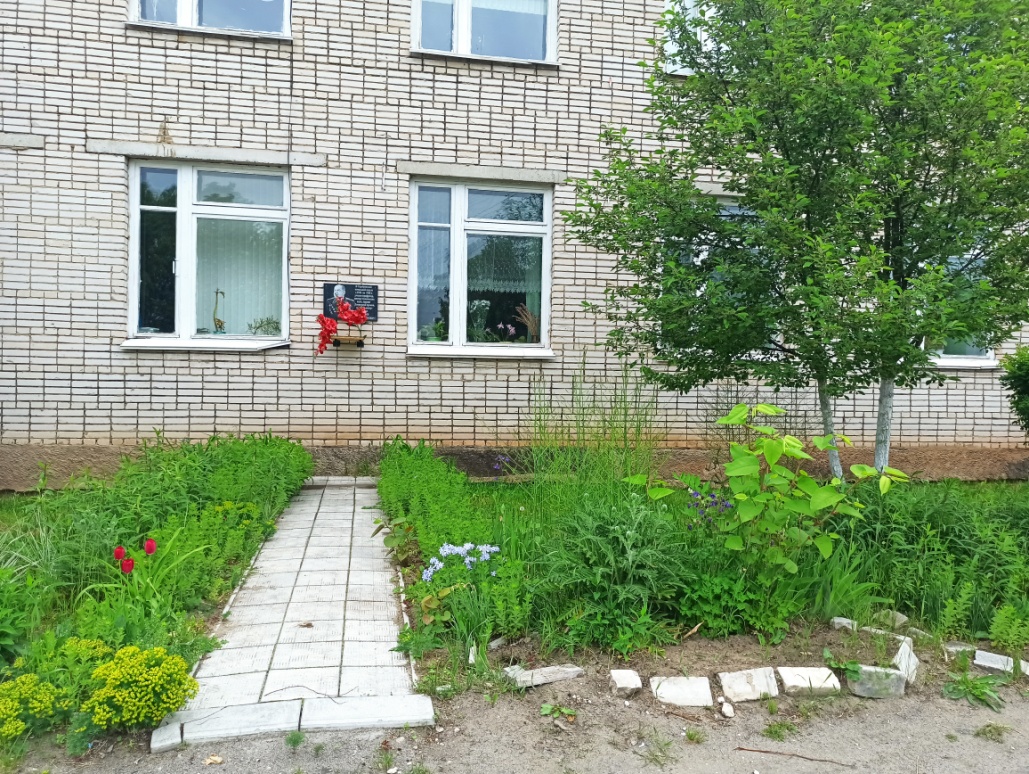 (май 2021 года)В мае был произведен замер и вечерами я вместе с папой выпиливал звенья  для декоративного забора. 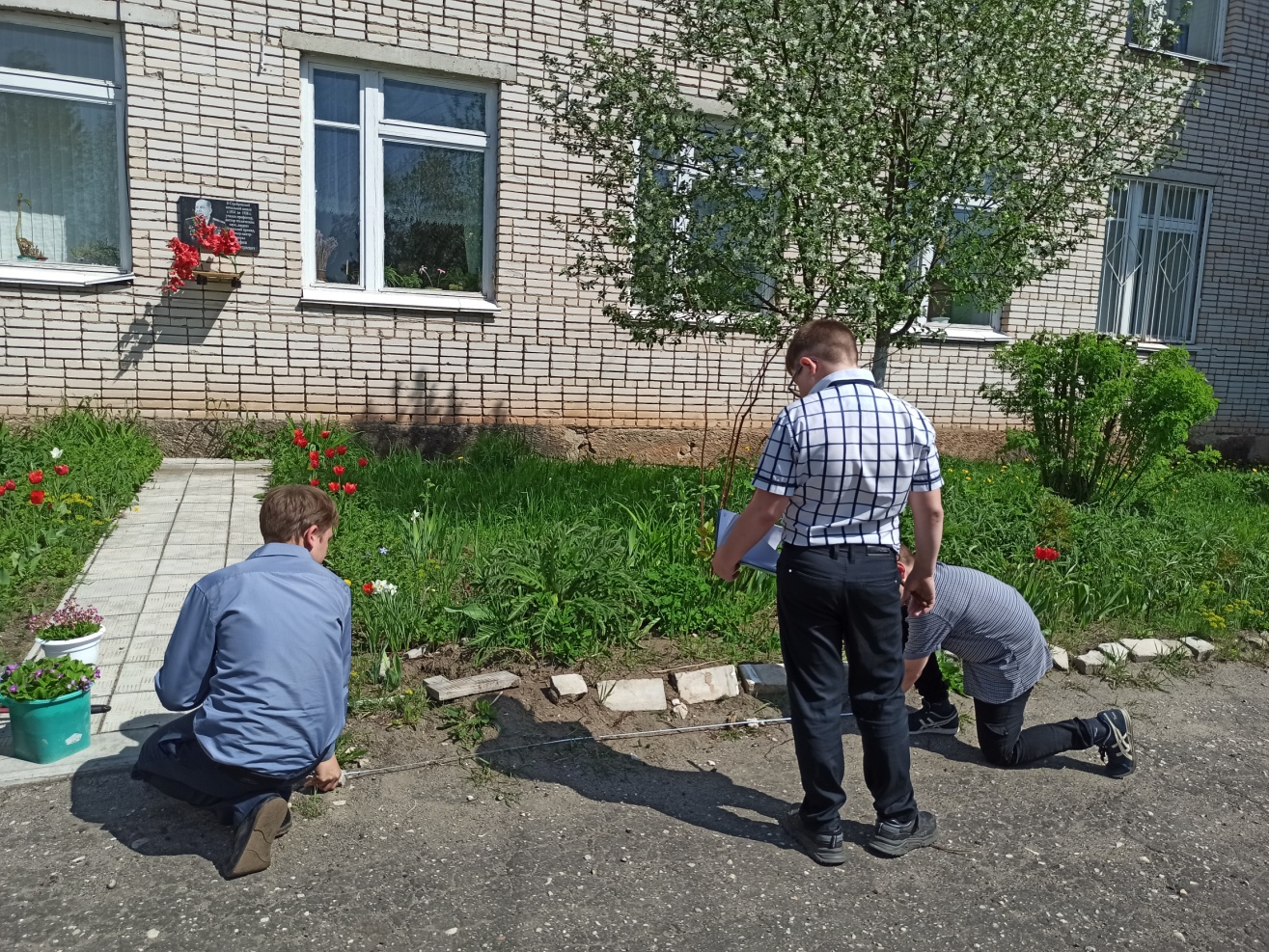 Так же были обновлены многолетники на клумбах: посажены примулы трех сортов и  флоксы шиловидные. 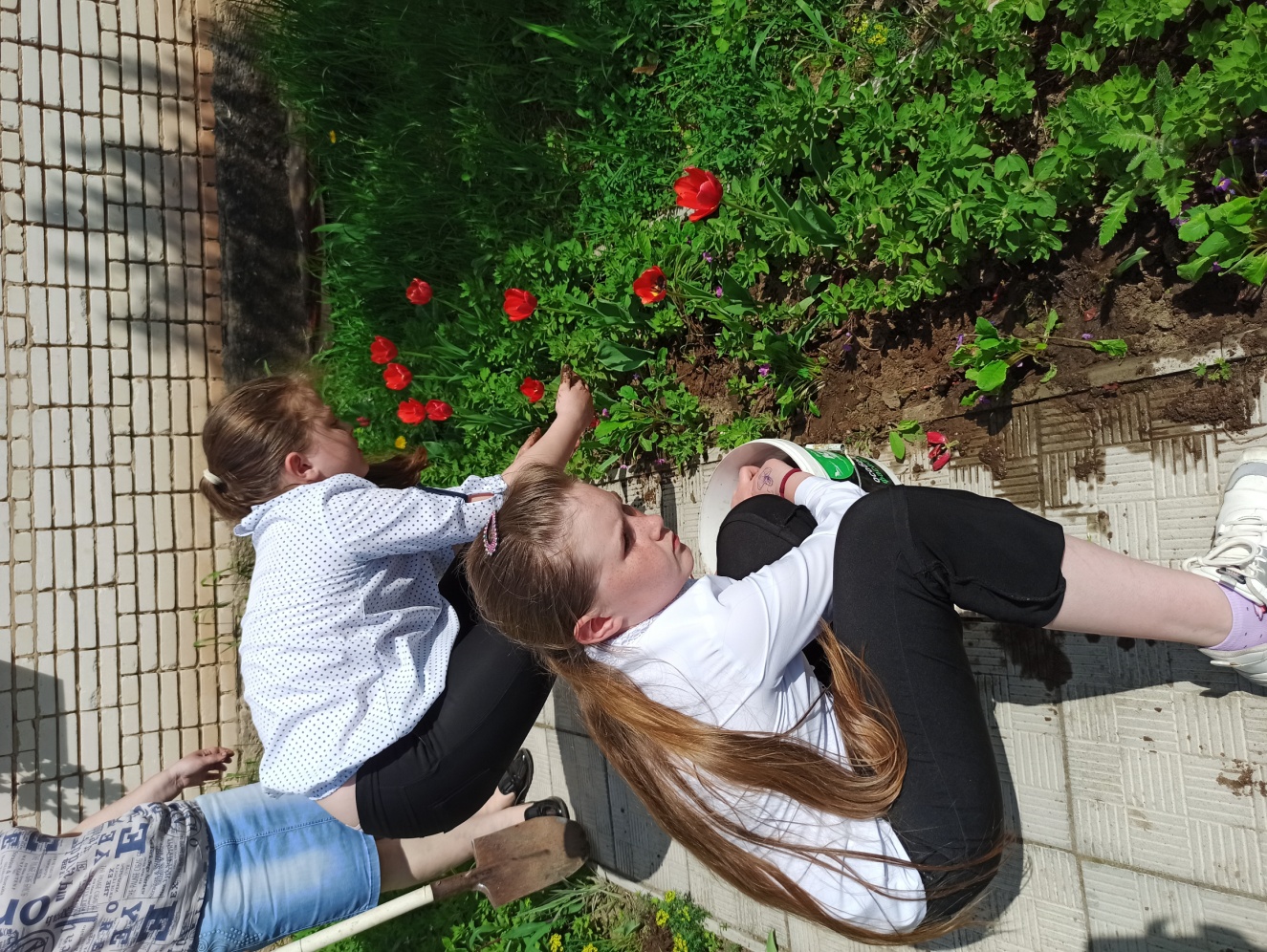 В июне декоративный забор был готов. Мальчики  из трудовой  бригады  разобрали  кирпичные ограждения старых клумб, девочки обновили клумбы, досадив однолетники,  и  мы установили забор. Чтобы заборчик служил дольше, мы решили его покрасить. В этом помогли тоже ребята из трудовой бригады.Наш результат: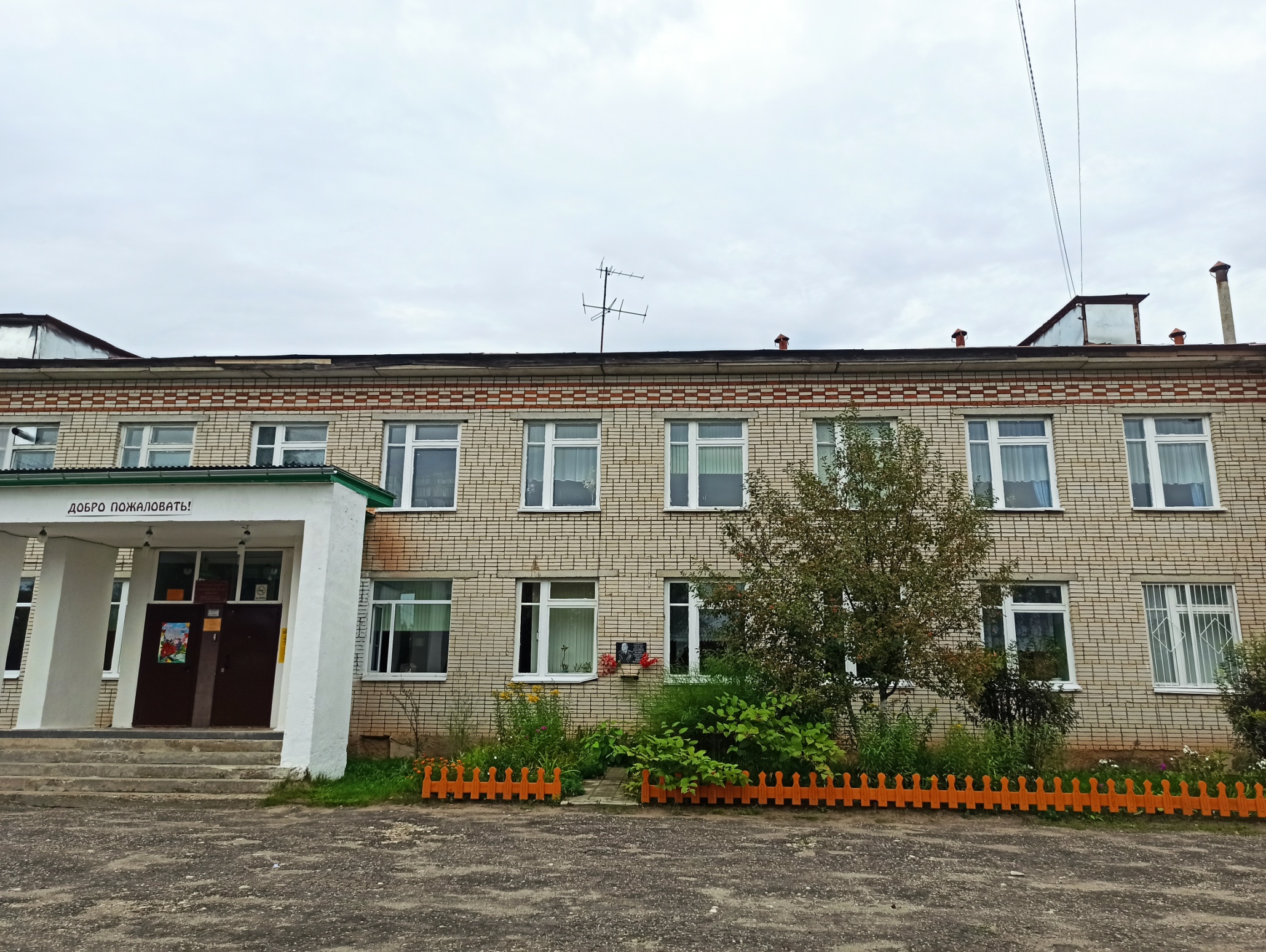 (август  2021 года)Школьный двор с эстетической точки зрения стал более привлекательный.		Красиво оформленный и ухоженный школьный двор воспитывает в детях чувство прекрасного, любовь к природе и родному краю. На свежем воздухе проводятся многие мероприятия: общешкольные сборы и линейки, спортивные соревнования, внеурочные занятия. Критерии оценки эффективности проектаКоличественные критерии:- количество посадочного материала для клумб;-количество учащихся, педагогов, родителей вовлеченных в реализацию проекта;	Качественные критерии:-благоустройство  школьного двора МБОУ Серебровская ООШ;-приобретение учащимися социальных навыков: умение работать в группе, организовывать свою деятельность, общаться со взрослыми, умение руководить;- приобретение учащимися школы опыта реализации социальных проектов;- вклад  в развитие системы добровольчества Камешковского района.Информационное обеспечение реализации проектаИнформационное обеспечение проекта  было обеспечено через страничку в социальной сети в  ВК  «РДШ  МБОУ Серебровская ООШ».                                                                                     Приложение №  1                                                            к проекту «Благоустройство школьного двора»А Н К Е Т А«Наш школьный двор»1.Нравится  ли  Вам   школьный двор МБОУ Серебровская ООШ?2.Хотели бы вы что-то изменить в  благоустройстве школьной территории? 3.Чем конкретно Вы можете помочь при благоустройстве школьного двора?                                                                                     Приложение № 2                                                            к проекту «Благоустройство школьного двора»Реализация проекта «Благоустройство школьного двора»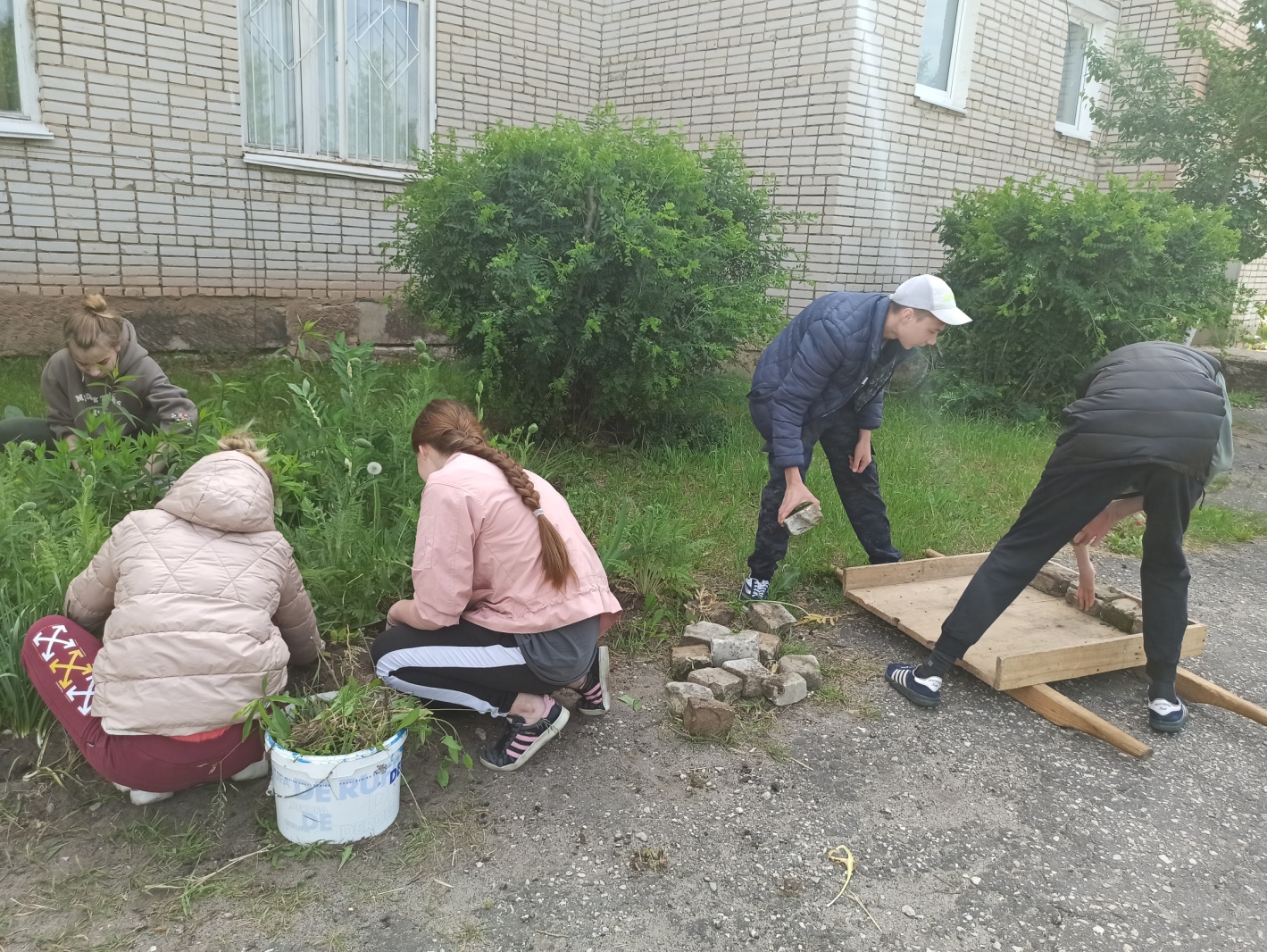 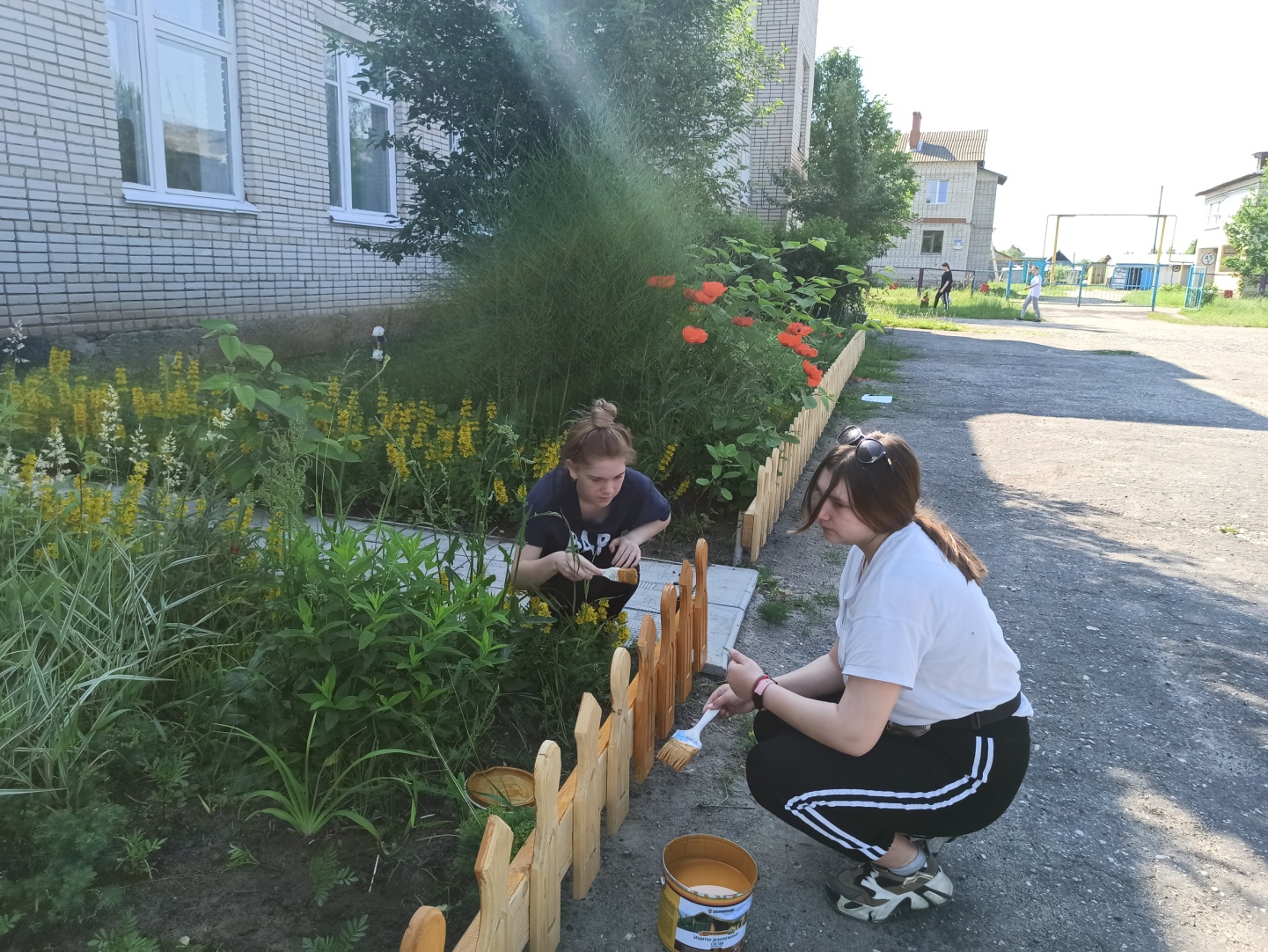 Полное название проектаПроект «Благоустройство школьного двора»Автор проектаЛобач  Андрей  МихайловичОрганизация-заявительМуниципальное бюджетное образовательное учреждение Серебровская основная общеобразовательная школаПочтовый адрес601 336,  Владимирская область, Камешковский район, пос. им. Кирова, ул. Школьная, д.26/1Контактный телефон8 (248)-5-15-44 Сайт организацииhttp://t61700d.sch.obrazovanie33.ruФИО автора-руководителя проектаВеретенова Светлана Николаевна, учитель технологии МБОУ Серебровская ООШЦель проектаСделать территорию школьного двора МБОУ Серебровская ООШ  более эстетически привлекательнойЗадачи проекта1.Провести анкетирование среди учащихся, учителей, родителей по вопросу благоустройства школьного двора.       2.Привлечь   учащихся, педагогов, родителей к благоустройству территории школьного двора.3.Объединить усилия учащихся, педагогов, родителей, общественности, направленных на благоустройство, эстетическое оформление и озеленение территории школьного двора.4.Развивать навыки коммуникативной культуры, работы в коллективе5. Способствовать развитию самостоятельной практической деятельностиЦелевая аудитория проектаОбучающиеся, родители  МБОУ Серебровская ООШ, родители, педагоги Сроки и период реализации проектаМай – сентябрь  2021 годаГеография проектапос.им.Кирова Камешковского районаКраткое описание механизма реализации проекта  Любая школа начинается с территории школьного двора. В нашей Серебровской школе двор ухожен, ребята сами следят за порядком, проводят трудовые десанты, сажают цветы, рыхлят клумбы, сгребают опавшую листву. Имеется спортивная площадка с резиновым покрытием, а зимой работает каток. На территории школы мы проводим много свободного времени и хочется, чтобы территория школы стала еще краше.Я решил провести анкетирование и узнать все ли устраивает учеников, педагогов и родителей  в пришкольной территории.Мои  родители предложили помощь в изготовлении декоративного заборчика клумбы.         На школьной линейке  трудовая бригада       старшеклассников  поддержали мои  предложения.   Перед зданием школы был установлен декоративный забор, обновлены клумбы. Территория школьного двора приобрела более эстетический вид.Достигнутые результаты-озеленение и благоустройство школьного двора;- проявление фантазии, инициативы и трудолюбия у учащихся, учителей и родителей;-вклад  в развитие системы добровольчества Камешковского района.Привлеченные партнерыРодители Лобач Михаил Павлович и Юлия АлександровнаМультипликативностьПроект можно использовать в любом образовательном учреждении и учреждении культурыПриложенияhttps://vk.com/public201461426?w=wall-201461426_25№Наименование этапаНаименование этапаСрокиМесто проведенияУчастники1Этап планирования (выполнен)Этап планирования (выполнен)Этап планирования (выполнен)Этап планирования (выполнен)Этап планирования (выполнен)1.1.Обоснование проблемы проекта, актуальность.май2021годамай2021годаМБОУ Серебровская ООШ Лобач АндрейРуководитель  проектаАдминистрация школы1.2.Разработка системы мероприятий   по реализации экологического волонтерского проектамай2021годамай2021годаМБОУ Серебровская ООШ Лобач АндрейРуководитель  проектаАдминистрация школы2.Этап реализации проекта (выполнен)Этап реализации проекта (выполнен)Этап реализации проекта (выполнен)Этап реализации проекта (выполнен)Этап реализации проекта (выполнен)2.1.Анкетирование «Наш школьный двор»(Приложение № 1)май2021годамай2021годаМБОУ Серебровская ООШ, семьи учащихся Лобач АндрейРуководитель  проекта2.2.Практическая часть: замер размеров для декоративного ограждения(Приложение № 2) май 2021 года май 2021 годаМБОУ Серебровская ООШЛобач АндрейУчащиеся 6 классаРуководитель  проекта2.3Практическая часть: посадка  многолетников май 2021 года май 2021 годаМБОУ Серебровская ООШЛобач АндрейУчащиеся 6 классаРуководитель  проекта2.4Практическая часть:подготовка территории для установки декоративного забораиюнь2021 годаиюнь2021 годаМБОУ Серебровская ООШЛобач АндрейТрудовая бригадаРуководитель  проекта2.5Практическая часть:установление и покраска декоративного забора, благоустройство клумбиюнь2021 годаиюнь2021 годаМБОУ Серебровская ООШЛобач Андрей,Лобач  Михаил ПавловичТрудовая бригадаРуководитель  проекта2.6.Информационное обеспечение проектаИюнь 2021годаИюнь 2021годаСтраница РДШ МБОУ Серебровская ООШ в ВК,  Лобач АндрейРуководитель  проекта3.Этап подведения итогов реализации проекта (выполнен)Этап подведения итогов реализации проекта (выполнен)Этап подведения итогов реализации проекта (выполнен)Этап подведения итогов реализации проекта (выполнен)Этап подведения итогов реализации проекта (выполнен)3.1.Презентация проекта «Благоустройство школьного двора» на общешкольной  линейке1 сентя-бря 2021года1 сентя-бря 2021годаМБОУ Серебровская ООШ Лобач АндрейРуководитель  проекта